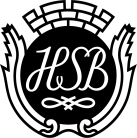 ANSÖKAN OM ANDRAHANDSUPPLÅTELSE AV BOSTADSRÄTTOBS! Bifoga två exemplar av ansökan och undersök om det ska lämnas in några intyg. Då blir din ansökan behandlad snabbare av styrelsen.Jag/vi anhåller om styrelsens tillstånd att hyra ut lägenheten i andra hand.Min/vår adress under tiden för uthyrning i andra hand (alternativt kontaktperson i Sverige vid vistelse utomlands).Vid arbete utomlands ska fullmakt till någon i landet boende utfärdas och inlämnas där ombudet ges rätt att för bostadsrättshavarens räkning mottaga meddelande från föreningen enl 7 kap 18 §, Bostadsrättslagen.……………………………………………………………………………………………………………………………….VillkorHyresgästen har att följa de ordningsföreskrifter som gäller inom föreningen. Vid önskemål om förlängd uthyrningstid ska ny ansökan inlämnas till styrelsen senast 1 månad före nu bifallen hyrestids utgång.DatumTill styrelsen för brfLägenhetsinnehavareLgh.nrLägenhetens adressTelPostadressMobilFrom/20tom/20TelHyresgästens namnTelNuvarande adressPostadressPers nrAnledning till uthyrningArbete på annan ort/utomlandsArbete på annan ort/utomlandsStudier på annan ort/utomlandsStudier på annan ort/utomlandsAnnat skälBifogar följande till ansökanIntyg från arbetsgivare vid arbete på annan ort/utomlandsIntyg från arbetsgivare vid arbete på annan ort/utomlandsIntyg från arbetsgivare vid arbete på annan ort/utomlandsIntyg från utbildningsanstalt om studieplatsIntyg från utbildningsanstalt om studieplatsIntyg från utbildningsanstalt om studieplatsÖvrigt som styrker ansökanÖvrigt som styrker ansökanÖvrigt som styrker ansökanStyrelsens beslut:Ansökan avslås den/20§Ansökan bifalles den/20Bifallen hyrestid-Övrigt:Styrelsen för brfStyrelsen för brfStyrelsen för brfDatumDatumDatumUnderskrift styrelsen